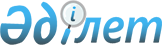 Об определении национального оператора по магистральному газопроводу и утверждении положения о немПриказ Министра энергетики Республики Казахстан от 8 сентября 2023 года № 333. Зарегистрирован в Министерстве юстиции Республики Казахстан 12 сентября 2023 года № 33406
      В соответствии с подпунктом 6-3) статьи 6 Закона Республики Казахстан "О магистральном трубопроводе" ПРИКАЗЫВАЮ:
      1. Определить национальным оператором по магистральному газопроводу акционерное общество "Интергаз Центральная Азия".
      2. Утвердить прилагаемое Положение о национальном операторе по магистральному газопроводу cогласно приложению к настоящему приказу.
      3. Департаменту газовой промышленности Министерства энергетики Республики Казахстан в установленном законодательством Республики Казахстан порядке обеспечить:
      1) государственную регистрацию настоящего приказа в Министерстве юстиции Республики Казахстан;
      2) размещение настоящего приказа на интернет-ресурсе Министерства энергетики Республики Казахстан;
      3) в течение десяти рабочих дней после государственной регистрации настоящего приказа в Министерстве юстиции Республики Казахстан представление в Департамент юридической службы Министерства энергетики Республики Казахстан сведений об исполнении мероприятий, предусмотренных подпунктами 1) и 2) настоящего пункта.
      4. Контроль за исполнением настоящего приказа возложить на курирующего вице-министра энергетики Республики Казахстан.
      5. Настоящий приказ вводится в действие по истечении десяти календарных дней после дня его первого официального опубликования.
      "СОГЛАСОВАНО"Агентство по защитеи развитию конкуренцииРеспублики Казахстан Положение о национальном операторе по магистральному газопроводу Глава 1. Общие положения
      1. Настоящее Положение о национальном операторе по магистральному газопроводу разработано в соответствии с подпунктом 6-3) статьи 6 Закона Республики Казахстан "О магистральном трубопроводе" (далее – Закон) и определяет полномочия, основные задачи и функции национального оператора по магистральному газопроводу (далее – национальный оператор).
      2. Национальный оператор в своей деятельности руководствуется Конституцией Республики Казахстан, Законом и другими нормативными правовыми актами Республики Казахстан, международными договорами, ратифицированными Республикой Казахстан, а также настоящим Положением.
      3. Основные термины и определения, используемые в настоящем Положении:
      1) оперативно-диспетчерское управление – централизованное управление технологическими режимами эксплуатации магистрального трубопровода для транспортировки продукции;
      2) отправитель – лицо, являющееся производителем продукции, или лицо, которое приобрело ее на законных основаниях, либо уполномоченное ими лицо, предоставляющее продукцию для транспортировки по магистральному трубопроводу на основании договора на предоставление услуг по транспортировке продукции;
      3) продукция – нефть, включая стабильный (нестабильный) газовый конденсат, природный газ, попутный газ, другие жидкие и газообразные углеводороды, нефтепродукты, подготовленные к транспортировке и соответствующие техническим регламентам по соответствующему виду продукции;
      4) уполномоченный орган – центральный исполнительный орган, осуществляющий руководство и межотраслевую координацию в области магистрального трубопровода;
      5) национальный оператор – юридическое лицо, собственником контрольного пакета акций (доли участия) которого является государство либо национальный управляющий холдинг, национальная компания или компания, входящая в группу Фонда национального благосостояния, владеющее на праве собственности или ином законном основании одним или несколькими магистральными трубопроводами, определяемое уполномоченным органом. Глава 2. Задачи и функции национального оператора
      4. Деятельность национального оператора направлена на развитие системы магистральных газопроводов в Республике Казахстан, обеспечение их эффективной, надежной и безопасной эксплуатации.
      5. Основными задачами национального оператора являются:
      1) обеспечение интересов Республики Казахстан и других участников отношений при транспортировке товарного газа магистральными газопроводами на внутренний и внешний рынки;
      2) обеспечение инновационного развития системы магистральных газопроводов и ее интеграции в мировую энергетическую систему, повышение энергетического потенциала государства посредством диверсификации потоков товарного газа;
      3) обеспечение баланса в режиме транспортировки товарного газа между экспортными направлениями по магистральным газопроводам и транспортировкой товарного газа внутренним потребителям, подключенным к магистральным газопроводам, в том числе в условиях пикового режима отбора товарного газа в зимний период;
      4) оперативное-диспетчерское управление взаимосвязанного режима транспортировки товарного газа по магистральным газопроводам газотранспортной системы Республики Казахстан;
      5) обеспечение качества товарного газа в магистральном газопроводе в соответствии с техническими требованиями по качеству товарного газа, установленными нормативно-техническими документами;
      6) участие в разработке и выполнении государственных и национальных программ развития нефтегазового сектора в части транспортировки товарного газа по магистральным газопроводам;
      7) выработка и внесение на рассмотрение в уполномоченный орган предложений по проектам нормативных правовых актов, направленных на совершенствование законодательства Республики Казахстан о магистральном трубопроводе;
      8) участие в разработке проектов нормативной и нормативно-технической документации в области магистральных газопроводов;
      9) участие в разработке и реализации международных договоров в области транспортировки товарного газа по магистральным трубопроводам;
      10) участие в работе по реализации международных проектов, направленных на укрепление энергетической безопасности и диверсификацию маршрутов транспортировки товарного газа.
      6. В соответствии с пунктом 1 статьи 10 Закона национальный оператор:
      1) обладает правом оказания на территории Республики Казахстан операторских услуг по магистральному газопроводу, пятьдесят и более процентов голосующих акций (долей участия) собственника которого прямо или косвенно принадлежат государству, национальному управляющему холдингу или национальной компании;
      2) обладает правом оказания услуг по организации транспортировки товарного газа по трубопроводным системам других государств, транспортируемого с территории Республики Казахстан по магистральному газопроводу, принадлежащему на праве собственности или ином законном основании национальному оператору (операторская деятельность по единой маршрутизации).
      7. Национальный оператор в рамках реализации права оказания услуг по организации транспортировки товарного газа, транспортируемого с территории Республики Казахстан на экспорт (в том числе транзит) по магистральным газопроводам, принадлежащим на праве собственности или ином законном основании национальному оператору, осуществляет следующие функции:
      1) заключает с отправителями продукции договоры для организации транспортировки товарного газа по магистральным газопроводам;
      2) на основании заключенных договоров для организации транспортировки товарного газа по магистральным газопроводам заключает соответствующие договоры с организациями, в том числе организациями других государств, оказывающими услуги по транспортировке товарного газа, и другие договоры, необходимые для обеспечения транспортировки товарного газа, транспортируемого с территории Республики Казахстан на экспорт (в том числе транзит) по магистральным газопроводам, принадлежащим на праве собственности или ином законном основании национальному оператору. Глава 3. Организация деятельности
      8. Национальный оператор организует свою деятельность в соответствии с законодательством Республики Казахстан, настоящим Положением и уставом.
      9. Реорганизация и ликвидация национального оператора осуществляются в соответствии со статьями 45 и 50 Гражданского кодекса Республики Казахстан и статьями 6-3 и 16 Закона Республики Казахстан "О государственной регистрации юридических лиц и учетной регистрации филиалов и представительств".
					© 2012. РГП на ПХВ «Институт законодательства и правовой информации Республики Казахстан» Министерства юстиции Республики Казахстан
				
      Министр энергетикиРеспублики Казахстан

А. Саткалиев
Приложение к приказу
Министр энергетики
Республики Казахстан
от 8 сентября 2023 года № 333